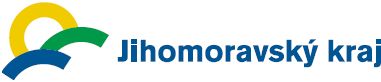 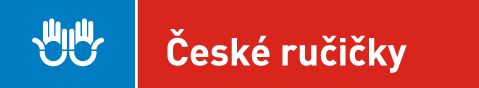 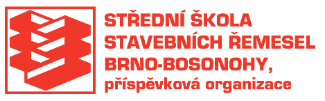 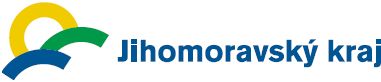 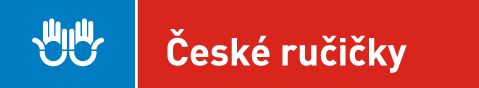 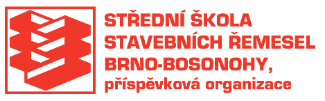 Souhlas soutěžícího Souhlasím s pořizováním fotodokumentace a videodokumentace a jejím následným využitím pro účely propagace Přehlídky České ručičky.V případě nominace na laureáta Přehlídky České ručičky, souhlasím se svojí účastí na slavnostním galavečeru Přehlídky České ručičky.* V tomto případě také poskytnu součinnost pro účely natočení videovizitky agenturou ALKOM, s.r.o.Datum a místo:	_____________________________	Podpis soutěžícího/zákonného zástupce**:Jméno zákonného zástupce**: ___________________________________________* Na slavnostní galavečer bude laureát Českých ručiček pozván organizující školou tj. Střední školou stavebních řemesel Brno – Bosonohy, příspěvkovou organizací. Organizující škola zašle také přihlášku pro žáka – laureáta a školské zařízení, která je v souladu se Statutem Přehlídky České ručičky (www.ceskerucicky.org).** Vyplňte v případě nezletilosti soutěžícího.Nutno odevzdat u prezence soutěžících.Souhlas se zveřejněním fotografiíÚčesová tvorba – dámská kategorieSouhlasím se zveřejněním svých fotografií z průběhu soutěže mladých kadeřníků a kosmetiček Harmonie 2017/18 
Souhlas se zveřejněním fotografiíÚčesová tvorba – dámská kategorieSouhlasím se zveřejněním svých fotografií z průběhu soutěže mladých kadeřníků a kosmetiček Harmonie 2017/18 
Podpis soutěžícího a podpis modelky (u mladších 18 let zákonný zástupce)Souhlas se zveřejněním fotografiíÚčesová tvorba – pánská kategorieSouhlasím se zveřejněním svých fotografií z průběhu soutěže mladých kadeřníků a kosmetiček 
Harmonie 2017/18Souhlas se zveřejněním fotografiíÚčesová tvorba – pánská kategorieSouhlasím se zveřejněním svých fotografií z průběhu soutěže mladých kadeřníků a kosmetiček 
Harmonie 2017/18Podpis soutěžícího a podpis modelky (u mladších 18 let zákonný zástupce)Souhlas se zveřejněním fotografiíDekorativní kosmetikaSouhlasím se zveřejněním svých fotografií z průběhu soutěže mladých kadeřníků a kosmetiček 
Harmonie 2017/18Souhlas se zveřejněním fotografiíDekorativní kosmetikaSouhlasím se zveřejněním svých fotografií z průběhu soutěže mladých kadeřníků a kosmetiček 
Harmonie 2017/18Podpis soutěžícího a podpis modelky (u mladších 18 let zákonný zástupce)Souhlas se zveřejněním fotografiíNail-artSouhlasím se zveřejněním svých fotografií z průběhu soutěže mladých kadeřníků a kosmetiček 
Harmonie 2017/18Souhlas se zveřejněním fotografiíNail-artSouhlasím se zveřejněním svých fotografií z průběhu soutěže mladých kadeřníků a kosmetiček 
Harmonie 2017/18Podpis soutěžícího a podpis modelky (u mladších 18 let zákonný zástupce)Souhlas se zveřejněním fotografiíÚčesová tvorba – dámská kategorie cvičná hlavaSouhlasím se zveřejněním svých fotografií z průběhu soutěže mladých kadeřníků a kosmetiček Harmonie 2017/18 
Souhlas se zveřejněním fotografiíÚčesová tvorba – dámská kategorie cvičná hlavaSouhlasím se zveřejněním svých fotografií z průběhu soutěže mladých kadeřníků a kosmetiček Harmonie 2017/18 
Podpis soutěžícího (u mladších 18 let zákonný zástupce)Jméno a příjmeníJméno a příjmeníDatum narozeníDatum narozeníBydliště soutěžícíhoUlice a čp.Bydliště soutěžícíhoMěstoBydliště soutěžícíhoPSČTelefon soutěžícíhoTelefon soutěžícíhoNázev školy (bez zkratek)Název školy (bez zkratek)Adresa školyAdresa školySoutěžní obor vzděláníSoutěžní obor vzděláníJméno a telefon na odpovědnou osobuJméno a telefon na odpovědnou osobu